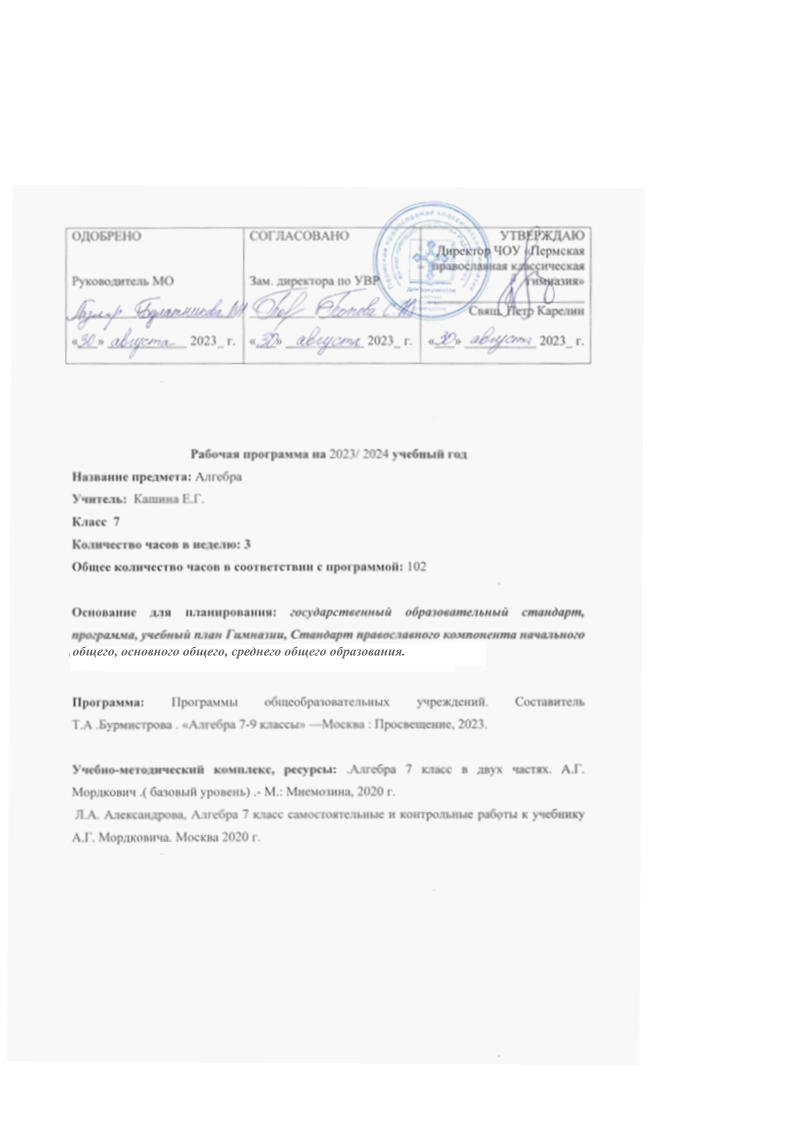 Пояснительная запискаМатематика ― наука о наиболее общих и фундаментальных структурах реального мира, является важнейшим источник принципиальных идей для всех естественных наук и современных технологий. Весь научно-технический прогресс человечества напрямую связан с развитием математики. Поэтому, с одной стороны, без знания математики невозможно выработать адекватное представление о мире. С другой стороны, математически образованному человеку легче войти в любую новую для него объективную проблематику.Математика позволяет успешно решать практические задачи: оптимизировать семейный бюджет и правильно распределять время, критически ориентироваться в статистической, экономической и логической информации, правильно оценивать рентабельность возможных деловых партнеров и предложений, проводить несложные инженерные и технические расчеты для практических задач.Математическое образование — это испытанное столетиями средство интеллектуального развития в условиях массового обучения. Такое развитие обеспечивается принятым в качественном математическом образовании систематическим, дедуктивным изложением теории в сочетании с решением хорошо подобранных задач. Успешное изучение математики облегчает и улучшает изучение других учебных дисциплин.Математика — наиболее точная из наук. Учебный предмет «Математика» обладает исключительным воспитательным потенциалом: воспитывает интеллектуальную корректность, критичность мышления, способность различать обоснованные и необоснованные суждения, приучает к продолжительной умственной деятельности.Для многих школьная математика является необходимым элементом предпрофессиональной подготовки. В связи с этим принципиально важно согласование математики и других учебных предметов. Хотя математика — единая наука без четких граней между разными ее разделами, ниже информационный массив курса в соответствии с традицией разбит на разделы: «Арифметика», «Алгебра», «Геометрия», «Математический анализ», «Вероятность и статистика». Вместе с тем предполагается знакомство с историей математики и овладение следующими общематематическими понятиями и методами:Определения и начальные (неопределяемые) понятия. Доказательства; аксиомы и теоремы. Гипотезы и опровержения. Контрпример. Типичные ошибки в рассуждениях.Прямая и обратная теорема. Существование и единственность объекта. Необходимое и достаточное условие верности утверждения. Доказательство от противного. Метод математической индукции.Математическая модель. Математика и задачи физики, химии, биологии, экономики, географии, лингвистики, социологии и пр.Данная рабочая программа ориентирована на общеобразовательное учреждение базового уровня. Образовательная политика нацелена на формирование личности, успешной в самоактуализации, самореализации и социализации на основе общепринятых норм и ценностей на разных возрастных этапах.Программа составлена на основеПримерной программы по математике 5-9 классы разработанной А.А.Кузнецовым, М.В. Рыжаковым, А.М.Кондаковым.Алгебра 7-9 классы: рабочие программы по учебникам А.Г. Мордковича, П.В. Семенова / авт. сост. Н.А Ким, Н.И. МазуровЗакон РФ «Об образовании»Основная общеобразовательная программа гимназииФедеральный перечень учебников, утвержденных и допущенных к использованию в ОУТребования к оснащению образовательного процессаУчебный план ОУПримерное положение о рабочей программе ОУУстав ОУКодификатор и требования к уровню подготовки учеников основной школыОбщая характеристика учебного предметаМатематическое образование играет важную роль, как в практической, так и в духовной жизни общества. Практическая сторона математического образования связана с формированием способов деятельности, духовная — с интеллектуальным развитием человека, формированием характера и общей культуры.Практическая полезность математики обусловлена тем, что ее предметом являются фундаментальные структуры реального мира: пространственные формы и количественные отношения — от простейших, усваиваемых в непосредственном опыте, до достаточно сложных, необходимых для развития научных и технологических идей. Без конкретных математических знаний затруднено понимание принципов устройства и использования современной техники, восприятие и интерпретация разнообразной социальной, экономической, политической информации, малоэффективна повседневная практическая деятельность. Каждому человеку в своей жизни приходится выполнять достаточно сложные расчеты, находить в справочниках нужные формулы и применять их, владеть практическими приемами геометрических измерений и построений, читать информацию, представленную в виду таблиц, диаграмм, графиков, понимать вероятностный характер случайных событий, составлять несложные алгоритмы и др.Без базовой математической подготовки невозможно стать образованным современным человеком. В школе математика служит опорным предметом для изучения смежных дисциплин. В после школьной жизни реальной необходимостью в наши дни является непрерывное образование, что требует полноценной базовой общеобразовательной подготовки, в том числе и математической. И наконец, все больше специальностей, где необходим высокий уровень образования, связано с непосредственным применением математики (экономика, бизнес, финансы, физика, химия, техника, информатика, биология, психология и др.). Таким образом, расширяется круг школьников, для которых математика становится значимым предметом.Для жизни в современном обществе важным является формирование математического стиля мышления, проявляющегося в определенных умственных навыках. В процессе математической деятельности в арсенал приемов и методов человеческого мышления естественным образом включаются индукция и дедукция, обобщение и конкретизация, анализ и синтез, классификация и систематизация, абстрагирование и аналогия. Объекты математических умозаключений и правила их конструирования вскрывают механизм логических построений, вырабатывают умения формулировать, обосновывать и доказывать суждения, тем самым развивают логическое мышление. Ведущая роль принадлежит математике в формировании алгоритмического мышления и воспитании умений действовать по заданному алгоритму и конструировать новые. В ходе решения задач — основной учебной деятельности на уроках математики — развиваются творческая и прикладная стороны мышления.Обучение математике дает возможность развивать у учащихся точную, экономную и информативную речь, умение отбирать наиболее подходящие языковые (в частности, символические, графические) средства.Математическое образование вносит свой вклад в формирование общей культуры человека. Необходимым компонентом общей культуры в современном толковании является общее знакомство с методами познания действительности, представление о предмете и методе математики, его отличия от методов естественных и гуманитарных наук, об особенностях применения математики для решения научных и прикладных задач.Изучение математики способствует эстетическому воспитанию человека, пониманию красоты и изящества математических рассуждений, восприятию геометрических форм, усвоению идеи симметрии.История развития математического знания дает возможность пополнить запас историко-научных знаний школьников, сформировать у них представления о математике как части общечеловеческой культуры. Знакомство с основными историческими вехами возникновения и развития математической науки, с историей великих открытий, именами людей, творивших науку, должно войти в интеллектуальный багаж каждого культурного человека.Содержание раздела «Алгебра» направлено на формирование у учащихся математического аппарата для решения задач из разных разделов математики, смежных предметов, окружающей реальности. Язык алгебры подчеркивает значение математики как языка для построения математических моделей процессов и явлений реального мира. В задачи изучения алгебры входят также развитие алгоритмического мышления, необходимого, в частности, для усвоения курса информатики, овладения навыками дедуктивных рассуждений. Преобразование символьных форм вносит специфический вклад в развитие воображения учащихся, их способностей к математическому творчеству. В основной школе материал группируется вокруг рациональных выражений, а вопросы, связанные с иррациональными выражениями, с тригонометрическими функциями и преобразованиями, входят в содержание курса математики на старшей ступени обучения в школе.Содержание раздела «Функции» нацелено на получение школьниками конкретных знаний о функции как важнейшей математической модели для описания и исследования разнообразных процессов. Изучение этого материала способствует развитию у учащихся умения использовать различные языки математики (словесный, символический, графический), вносит вклад в формирование представлений о роли математики в развитии цивилизации и культуры.Настоящая рабочая программа разработана применительно к учебной программе А.Г. Мордковича «Алгебра 7-9» и ориентирована на использование учебно-методического комплекта указанного автора. Основные цели и задачи математического образования в школе, которые авторы стремятся реализовать в проекте, заключаются в следующем: содействовать формированию культурного человека, умеющего мыслить, понимающего идеологию математического моделирования реальных процессов, владеющего математическим языком не как языком общения, а как языком, организующим деятельность, умеющего самостоятельно добывать информацию и пользоваться ею на практике, владеющего литературной речью и умеющего в случае необходимости построить ее по законам математической речи.Исходные положения теоретической концепции этого курса алгебры для 7—11 классов можно сформулировать в виде двух лозунгов:1. Математика в школе — не наука и даже не основа наук, а учебный предмет.2.Математика в школе — гуманитарный учебный предмет.
Пояснения к первому лозунгу. Не так давно считалось, что главное в школьном обучении математике — повысить так называемую научность, что в конечном счете свелось к перекосу в сторону формализма и схоластики, к бессмысленному заучиванию формул. Когда педагогическая общественность начала это осознавать, стало крепнуть (хотя и не без борьбы) представление о том, что школьная математика не наука, а учебный предмет со всеми вытекающими отсюда последствиями. В учебном предмете не обязательно соблюдать законы математики как науки, зачастую более важны законы педагогики и особенно психологии, постулаты теории развивающего обучения.Для примера рассмотрим вопросы о самом трудном в работе учителя математики — как и когда должен вводить учитель то или иное сложное математическое понятие; как правильно выбрать уровень строгости изложения того или иного материала.Если основная задача учителя — обучение, то он имеет право давать формальное определение любого понятия тогда, когда сочтет нужным. Если основная задача учителя — развитие, то следует продумать выбор места и времени (стратегия) и этапы постепенного подхода к формальному определению на основе предварительного изучения понятия на более простых уровнях (тактика). Таковых уровней в математике можно назвать три:наглядно-интуитивный, когда новое понятие вводится с опорой на интуитивные или образные представления учащихся;рабочий (описательный), когда от учащегося требуется уметь отвечать не на вопрос «что такое?», а на вопрос «как ты понимаешь?»;—формальный.Стратегия введения определений сложных математических понятий в наших учебниках базируется на положении о том, что выходить на формальный уровень следует при выполнении двух условий:1) если у учащихся накопился достаточный опыт для адекватного восприятия вводимого понятия, причем опыт по двум направлениям — вербальный (опыт полноценного понимания всех слов, содержащихся в определении) и генетический (опыт использования понятия на наглядно-интуитивном и рабочем уровнях);2) если у учащихся появилась потребность в формальном определении понятия.Несколько слов о выборе уровня строгости в учебном предмете, где, в отличие от науки, мы не обязаны все доказывать. Более того, в ряде случаев правдоподобные рассуждения или рассуждения, опирающиеся на графические модели, на интуицию, имеют для школьников более весомую развивающую и гуманитарную ценность, чем формальные доказательства. В этом курсе все, что входит в программу, что имеет воспитательную ценность и доступно учащимся, доказывается. Если формальные доказательства мало поучительны и схоластичны, они заменяются правдоподобными рассуждениями. Наше кредо: с одной стороны, меньше схоластики, формализма, «жестких моделей», меньше опоры на левое полушарие мозга; с другой стороны, больше геометрических иллюстраций, наглядности, правдоподобных рассуждений, «мягких моделей», больше опоры на правое полушарие мозга.Пояснения ко второму лозунгу. Математика — гуманитарный (общекультурный) предмет, который позволяет субъекту правильно ориентироваться в окружающей действительности и «ум в порядок приводит». Математика — наука о математических моделях. Модели описываются в математике специфическим языком (термины, обозначения, символы, графики, графы, алгоритмы и т. д.). Значит, надо изучать математический язык, чтобы мы могли работать с любыми математическими моделями. Особенно важно при этом подчеркнуть, что основное назначение математического языка — способствовать организации деятельности (тогда как основное назначение обыденного языка — служить средством общения), а это в наше время очень важно для культурного человека. Поэтому в нашем курсе математический язык и математическая модель — ключевые слова в постепенном развертывании курса, его идейный стержень.Гуманитарный потенциал школьного курса алгебры мы видим, во-первых, в том, что владение математическим языком и математическим моделированием позволит учащемуся лучше ориентироваться в природе и обществе; во-вторых, в том, что математика по своей внутренней природе имеет богатые возможности для воспитания мышления и характера учащихся; в-третьих, в реализации в процессе преподавания идей развивающего и проблемного обучения; в-четвертых, в том, что уроки математики (при правильной постановке) способствуют развитию речи обучаемого в не меньшей степени, чем уроки русского языка и литературы.Из основных содержательно-методических линий школьного курса алгебры приоритетной в программе является функционально-графическая линия. Это выражается прежде всего в том, что, какой бы класс функций, уравнений, выражений ни изучался, построение материала практически всегда осуществляется по жесткой схеме: функция — уравнения — преобразования.Для понимания учащимися курса алгебры в целом важно прежде всего, чтобы они полноценно усвоили первичные модели (функции). Это значит, что нужно организовать их деятельность по изучению той или иной функции так, чтобы рассмотреть новый объект (конкретную математическую модель — функцию) системно, с разных сторон, в разных ситуациях. В то же время не следует рассматривать набор случайных сюжетов, различных для разных классов функций — это создаст ситуацию дискомфорта в обучении. Возникает методическая проблема выделения в системе упражнений по изучению того или иного класса функций инвариантного ядра, универсального для любого класса функций. Инвариантное ядро в наших учебниках и задачниках состоит из шести направлений: графического решения уравнений; отыскания наибольшего и наименьшего значений функции на заданном промежутке; преобразования графиков; функциональной символики; кусочных функций; чтения графика.Вводную диагностику, промежуточные и контрольные работы и итоговую диагностику предлагается проводить в виде разноуровневых тестовых заданий, исследовательской деятельности, учебных проектов. В качестве внеурочной работы предусмотрена работа учащихся с применением ИКТ технологий.Место учебного предмета в учебном плане.Рабочая программа пред усматривает обучение алгебре в 7 классе в объеме 102 часов (3 часа в неделю) на базовом уровне.В том числе для проведения:контрольных работ отводится 10 учебных часов;самостоятельных работ 13 учебных часов;проектная деятельность 5 учебных часов;исследовательская деятельность 4 учебных часов.Результаты освоения учебного предметаПрограмма обеспечивает достижение следующих результатов освоения образовательной программы основного общего образования:• устойчивый познавательный интерес и становление смыслообразующей функции познавательного мотива;• умение строить жизненные планы с учётом конкретных социально-исторических, политических и экономических условий;• готовность к выбору профильного образования;• готовность и способность к выполнению норм и требований школьной жизни, прав и обязанностей ученика;• умение вести диалог на основе равноправных отношений и взаимного уважения и принятия; умение конструктивно разрешать конфликты;• потребность в участии в общественной жизни ближайшего социального окружения, общественно полезной деятельности;• готовность и способность к выполнению моральных норм в отношении взрослых и сверстников в школе, дома, во внеучебных видах деятельности;• готовность и способность к участию в школьном самоуправлении в пределах возрастных компетенций (дежурство в школе и классе, участие в детских и молодёжных общественных организациях, школьных и внешкольных мероприятиях);• уважение к ценностям семьи, любовь к природе, признание ценности здоровья, своего и других людей, оптимизм в восприятии мира;• уважение к личности и её достоинствам, доброжелательное отношение к окружающим, нетерпимость к любым видам насилия и готовность противостоять им;• позитивная моральная самооценка и моральные чувства — чувство гордости при следовании моральным нормам, переживание стыда и вины при их нарушении;потребность в самовыражении и самореализации, социальном признании;• гражданский патриотизм, любовь к Родине, чувство гордости за свою страну;• уважение к истории, культурным и историческим памятникам;• эмоционально положительное принятие своей этнической идентичности;• уважение к другим народам России и мира и принятие их, межэтническая толерантность, готовность к равноправному сотрудничеству;• экологическое сознание, признание высокой ценности жизни во всех её проявлениях; знание основных принципов и правил отношения к природе; знание основ здорового образа жизни и здоровье сберегающих технологий; правил поведения в чрезвычайных ситуациях.• основы социально-критического мышления, ориентация в особенностях социальных отношений и взаимодействий, установление взаимосвязи между общественными и политическими событиями;• ориентация в системе моральных норм и ценностей, понимание конвенционального характера морали;• знание о своей этнической принадлежности, освоение национальных ценностей, традиций, культуры, знание о народах и этнических группах России;• освоение общекультурного наследия России и общемирового культурного наследия;• образ социально-политического устройства — представление о государственной организации России, знание государственной символики (герб, флаг, гимн), знание государственных праздников;• историко-географический образ, включая представление о территории и границах России, её географических особенностях, знание основных исторических событий развития государственности и общества; знание истории и географии края, его достижений и культурных традиций;• знание положений Конституции РФ, основных прав и обязанностей гражданина, ориентация в правовом пространстве государственно-общественных отношений;Выпускник получит возможность для формирования:• выраженной устойчивой учебно-познавательной мотивации и интереса к учению;• готовности к самообразованию и самовоспитанию;• адекватной позитивной самооценки и Я -концепция;• компетентности в реализации основ гражданской идентичности в поступках и деятельности;• морального сознания на конвенциональном уровне, способности к решению моральных дилемм на основе учёта позиций участников дилеммы, ориентации на их мотивы и чувства; устойчивое следование в поведении моральным нормам и этическим требованиям;• Симпатии как осознанного понимания и сопереживания чувствам других, выражающейся в поступках, направленных на помощь и обеспечение благополучия.в метапредметном направлении:первоначальные представления об идеях и о методах математики как универсальном языке науки и техники, средстве моделирования явлений и процессов;умение видеть математическую задачу в контексте проблемной ситуации в других дисциплинах, в окружающей жизни;умение находить в различных источниках информацию, необходимую для решения математических проблем, представлять ее в понятной форме, принимать решение в условиях неполной и избыточной, точной и вероятностной информации;умение понимать и использовать математические средства наглядности (графики, диаграммы, таблицы, схемы и др.) для иллюстрации, интерпретации, аргументации;умение выдвигать гипотезы при решении учебных задач, понимать необходимость их проверки;умение применять индуктивные и дедуктивные способы рассуждений, видеть различные стратегии решения задач;понимание сущности алгоритмических предписаний и умение действовать в соответствии с предложенным алгоритмом;умение самостоятельно ставить цели, выбирать и создавать алгоритмы для решения учебных математических проблем;умение планировать и осуществлять деятельность, направленную на решение задач исследовательского характера;в предметном направлении:овладение базовым понятийным аппаратом по основным разделам содержания, представление об основных изучаемых понятиях (число, геометрическая фигура, уравнение, функция, вероятность) как важнейших математических моделях, позволяющих описывать и изучать реальные процессы и явления;умение работать с математическим текстом (анализировать, извлекать необходимую информацию), грамотно применять математическую терминологию и символику, использовать различные языки математики;умение проводить классификации, логические обоснования, доказательства математических утверждений;умение распознавать виды математических утверждений (аксиомы, определения, теоремы и др.), прямые и обратные теоремы;развитие представлений о числе и числовых системах от натуральных до действительных чисел, овладение навыками устных, письменных, инструментальных вычислений;овладение символьным языком алгебры, приемами выполнения тождественных преобразований рациональных выражений, решения уравнений, систем уравнений, неравенств и систем неравенств, умение использовать идею координат на плоскости для интерпретации уравнений, неравенств, систем, умение применять алгебраические преобразования, аппарат уравнений и неравенств для решения задач из различных разделов курса;овладение системой функциональных понятий, функциональным языком и символикой, умение на основе функционально-графических представлений описывать и анализировать реальные зависимости;овладение основными способами представления и анализа статистических данных; наличие представлений о статистических закономерностях в реальном мире и о различных способах их изучения, о вероятностных моделях;• умение применять изученные понятия, результаты, методы для решения задач практического характера и задач из смежных дисциплин с использованием при необходимости справочных материалов, калькулятора, компьютера.Содержание учебного предметаМатематический язык. Математическая модель (13ч)Числовые и алгебраические выражения. Переменная. Допустимое значение переменной. Недопустимое значение переменной. Первые представления о математическом языке и о математической модели. Линейные уравнения с одной переменной. Линейные уравнения как математические модели реальных ситуаций. Координатная прямая, виды промежутков на ней.Линейная функция (11ч)Координатная плоскость. Алгоритм отыскания координат точки. Алгоритм построения точки М (а; Ь) в прямоугольной системе координат.Линейное уравнение с двумя переменными. Решение уравнения ах + by + с = 0. График уравнения. Алгоритм построения графика уравнения ах + by + с = 0.Линейная функция. Независимая переменная (аргумент). Зависимая переменная. График линейной функции. Наибольшее и наименьшее значения линейной функции на заданном промежутке. Возрастание и убывание линейной функции.Линейная функция у = kx и ее график.Взаимное расположение графиков линейных функций.Системы двух линейных уравнений с двумя переменными (13ч)Система уравнений. Решение системы уравнений. Графический метод решения системы уравнений. Метод подстановки. Метод алгебраического сложения.Системы двух линейных уравнений с двумя переменными как математические модели реальных ситуаций (текстовые задачи).Степень с натуральным показателем (6 ч)Степень. Основание степени. Показатель степени. Свойства степени с натуральным показателем. Умножение и деление степеней с одинаковыми показателями. Степень с нулевым показателем.Одночлены. Операции над одночленами (8 ч)Одночлен. Коэффициент одночлена. Стандартный вид одночлена. Подобные одночлены.Сложение одночленов. Умножение одночленов. Возведение одночлена в натуральную степень. Деление одночлена на одночлен.Многочлены. Арифметические операции над многочленами (15 ч)Многочлен. Члены многочлена. Двучлен. Трехчлен. Приведение подобных членов многочлена. Стандартный вид многочлена.Сложение и вычитание многочленов. Умножение многочлена на одночлен. Умножение многочлена на многочлен.Квадрат суммы и квадрат разности. Разность квадратов. Разность кубов и сумма кубов.Деление многочлена на одночлен.Разложение многочленов на множители (18ч)Вынесение общего множителя за скобки. Способ группировки. Разложение многочлена на множители с помощью формул сокращенного умножения, комбинации различных приемов. Метод выделения полного квадрата.Понятие алгебраической дроби. Сокращение алгебраической дроби.Тождество. Тождественно равные выражения. Тождественные преобразования.Функция у = х2 (9ч)Функция у = х2, ее свойства и график. Функция у — -х2, ее свойства и график.Графическое решение уравнений.Кусочная функция. Чтение графика функции. Область определения функции. Первое представление о непрерывных функциях. Точка разрыва. Разъяснение смысла записи у = f(x). Функциональная символика.Обобщающее повторение (9 ч)Тематическое планированиеВсего:                                                                                                   102 Планируемые результаты изучения учебного предметаВ результате изучения алгебры ученик 7 класса научитсязнать/понимать: математический язык; свойства степени с натуральным показателем; определение одночлена и многочлена, операции над одночленами и многочленами; формулы сокращенного умножения; способы разложения многочлена на множители; линейную функцию, её свойства и график; квадратичную функцию и ее график; способы решения системы двух линейных уравнений с двумя переменными;уметь: составлять математическую модель при решении задач; выполнять действия над степенями с натуральными показателями, показателем, равным нулю, используя свойства степеней; выполнять арифметические операции над одночленами и многочленами, раскладывать многочлены на множители, используя метод вынесения общего множителя за скобки, метод группировки, формулы сокращенного умножения; сокращать алгебраические дроби; строить графики линейной и квадратичной функций; решать системы двух линейных уравнений с двумя переменными;владеть компетенциями: познавательной, коммуникативной, информационной и рефлексивной;быть способным решать следующие жизненно-практические задачи: самостоятельно приобретать и применять знания в различных ситуациях, работать в группе, аргументировать и отстаивать свою точку зрения, уметь слушать других; извлекать учебную информацию на основе сопоставительного анализа объектов; пользоваться предметным указателем, энциклопедией и справочником для нахождения информации; самостоятельно действовать в ситуации неопределенности при решении актуальных для учащихся проблем.Описание материально-технического обеспечение образовательного процессаНастоящая рабочая программа разработана применительно к учебной программе А. Г. Мордковича «Алгебра» для 7-9 классов и ориентирована на использование учебно-методического комплекта:Мордкович, А, Г. Алгебра. 7 класс : в 2 ч. Ч. 1 : учеб. для учащихся общеобразоват. учреждений / А. Г. Мордкович. - М. : Мнемозина, 2011.Мордкович, А. Г. Алгебра. 7 класс : в 2 ч. Ч. 2 : задачник для учащихся общеобразоват. учреждений / А. Г. Мордкович [и др.]; под ред. А. Г. Мордковича. - М.: Мнемозина, 2011.Мордкович, А, Г. Алгебра. 7 класс : метод, пособие для учителя / А. Г. Мордкович. - М. : Мнемозина, 2010.Мордкович, А. Г. Алгебра. 7-9 классы : тесты / А. Г. Мордкович, Е. Е. Тульчинская. - М. : Мнемозина, 2011.Александрова, Л. А. Алгебра. 7 класс : контрольные работы / Л. А. Александрова ; под ред. А. Г. Мордковича. - М.: Мнемозина, 2011.Александрова, Л. А. Алгебра. 7 класс : самостоятельные работы / Л. А. Александрова ; под ред. А. Г. Мордковича. - М.: Мнемозина, 2011.Дополнительная литература для учителя:Арутюнян, Е. Б. Математические диктанты для 5-9 классов / Е. Б. Арутюнян. - М. : Просвещение, 2007.Кострикина, К П. Задачи повышенной трудности в курсе алгебры 7-9 классов / Н. П. Кострикина. - М.: Просвещение, 2007.Дудницын, Ю. Алгебра. Карточки с заданиями для 7 класса / Ю. Дудницын, В. Кронгауз. -М.: Просвещение, 2007.Мантуленко, В. Г. Математика : кроссворды для школьников / В. Г. Мантуленко, О. Г. Гет-маненко. - Ярославль : Академия развития, 2004.Пичурж, Л. Ф. За страницами учебника алгебры : книга для учащихся 7-9 классов средней школы / Л. Ф. Пичурин. - М.: Просвещение, 1990.Черкасову О. Ю. Математика : справочник для старшеклассников и поступающих в вузы / О. Ю. Черкасов, А. Г. Якушев. - М. : АСТ-Пресс Школа, 2006.Энциклопедия для детей. Т. 11. Математика / под ред. М. Аксеновой. - М. : Аванта+, 2007.Я познаю мир. Великие ученые : энциклопедия. - М. : ACT : Астрель : Ермак, 2004.Я познаю мир. Математика : энциклопедия - М. : ACT : Астрель : Хранитель : Харвест,2007.Планирование составлено с использованием:Печатные пособия.Портреты выдающихся деятелей математики.Информационные средстваМультимедийные обучающие программы и электронные учебные издания по основным разделам курса математики.Электронная база данных для создания тематических и итоговых разноуровневых тренировочных и проверочных материалов для организации фронтальной и индивидуальной работы.Технические средства обученияМультимедийный компьютер.Мультимедийный проектор.ТелевизорЭкран (на штативе или навесной).Учебно-практическое и учебно-лабораторное оборудованиеДоска магнитная с координатной сеткой;Наборы «Части целого на круге», «Простые дроби»;Наборы геометрических тел;Комплект чертёжных инструментов: линейка, транспортир, угольник (30°, 60°), угольник (45°, 45°), циркуль.Календарно - тематическое планированиеИзучаемый материалКол-во часовГлава 1. Математический язык. Математическая модель13§ 1. Числовые и алгебраические выражения3§ 2. Что такое математический язык1§ 3. Что такое математическая модель3Контрольный срез №1 Входная контрольная работа1§ 4. Линейное уравнение с одной переменной2§ 5. Координатная прямая3Глава 2. Линейная функция11§ 6. Координатная плоскость2§ 7. Линейное уравнение с двумя переменными и его график3§ 8. Линейная функция и ее график3§ 9. Линейная функция у = kx1§ 10. Взаимное расположение графиков линейных функций1Контрольный срез№2 Контрольная работа № 2 Линейная функция1Глава 3. Системы двух линейных уравнений с двумя переменными13§ 11. Основные понятия2§ 12. Метод подстановки3§ 13. Метод алгебраического сложения3§ 14. Системы двух линейных уравнений с двумя переменными как математические модели реальных ситуаций4Контрольная работа №3 Системы двух линейных уравнений с двумя переменными1Глава 4. Степень с натуральным показателем и ее свойства6§ 15. Что такое степень с натуральным показателем1§ 16. Таблица основных степеней1§ 17. Свойства степени с натуральным показателем1§ 18. Умножение и деление степеней с одинаковыми показателями1§ 19. Степень с нулевым показателем1Контрольный срез№3 Контрольная работа №4 за 1 полугодие1Глава 5. Одночлены. Операции над одночленами8§ 20. Понятие одночлена. Стандартный вид одночлена1§ 21. Сложение и вычитание одночленов2§ 22. Умножение одночленов.Возведение одночлена в натуральную степень2§ 23. Деление одночлена на одночлен2Контрольная работа № 5 Одночлены. Операции над одночленами1Глава 6. Многочлены. Арифметические операции над многочленами15§ 24. Основные понятия1§ 25. Сложение и вычитание многочленов2§ 26. Умножение многочлена на одночлен2§ 27. Умножение многочлена на многочлен3§ 28. Формулы сокращенного умножения4§ 29. Деление многочлена на одночлен2Контрольная работа № 6 Многочлены. Арифметические операции над многочленами1Глава 7. Разложение многочленов на множители18§ 30. Что такое разложение многочленов на множители и зачем оно нужно1§ 31. Вынесение общего множителя за скобки1§ 32. Способ группировки2§ 33. Разложение многочленов на множители с помощью формул сокращенного умножения4Контрольная срез№4 Пробный региональный экзамен.1§ 34. Разложение многочленов на множители с помощью комбинации различных приемов3§ 35. Сокращение алгебраических дробей2§ 36. Тождества2Контрольнаяработа№8 Разложение многочлена на множители.1Глава 8. Функция у= х29§ 37. Функция у = х2 и ее график3§ 38. Графическое решение уравнений2§ 39. Что означает в математике запись у = f(x)3Контрольная работа №9 Функция у=х21Глава 9. Итоговое повторение9Контрольная работа № 10 Региональный экзамен.1Глава 1. Математический язык. Математическая модель (13часов)Знать:- основные понятия: числовое и алгебраическое выражения; значения числового и алгебраического выражений; алгоритма нахождения значения числового выражения и алгоритма нахождения значения алгебраического выражения при указанных значениях переменных;-приёмы: нахождения значения числового выражения рациональным способом и приёмы упрощения алгебраических выражений,- составные элементы математического языка;-правила чтения информации, записанной на языке математических символов.Уметь:-решать комбинированные задачи с применением более чем 3 алгоритмов,-использовать приёмы рационального решения задач.Глава 1. Математический язык. Математическая модель (13часов)Знать:- основные понятия: числовое и алгебраическое выражения; значения числового и алгебраического выражений; алгоритма нахождения значения числового выражения и алгоритма нахождения значения алгебраического выражения при указанных значениях переменных;-приёмы: нахождения значения числового выражения рациональным способом и приёмы упрощения алгебраических выражений,- составные элементы математического языка;-правила чтения информации, записанной на языке математических символов.Уметь:-решать комбинированные задачи с применением более чем 3 алгоритмов,-использовать приёмы рационального решения задач.Глава 1. Математический язык. Математическая модель (13часов)Знать:- основные понятия: числовое и алгебраическое выражения; значения числового и алгебраического выражений; алгоритма нахождения значения числового выражения и алгоритма нахождения значения алгебраического выражения при указанных значениях переменных;-приёмы: нахождения значения числового выражения рациональным способом и приёмы упрощения алгебраических выражений,- составные элементы математического языка;-правила чтения информации, записанной на языке математических символов.Уметь:-решать комбинированные задачи с применением более чем 3 алгоритмов,-использовать приёмы рационального решения задач.Глава 1. Математический язык. Математическая модель (13часов)Знать:- основные понятия: числовое и алгебраическое выражения; значения числового и алгебраического выражений; алгоритма нахождения значения числового выражения и алгоритма нахождения значения алгебраического выражения при указанных значениях переменных;-приёмы: нахождения значения числового выражения рациональным способом и приёмы упрощения алгебраических выражений,- составные элементы математического языка;-правила чтения информации, записанной на языке математических символов.Уметь:-решать комбинированные задачи с применением более чем 3 алгоритмов,-использовать приёмы рационального решения задач.Глава 1. Математический язык. Математическая модель (13часов)Знать:- основные понятия: числовое и алгебраическое выражения; значения числового и алгебраического выражений; алгоритма нахождения значения числового выражения и алгоритма нахождения значения алгебраического выражения при указанных значениях переменных;-приёмы: нахождения значения числового выражения рациональным способом и приёмы упрощения алгебраических выражений,- составные элементы математического языка;-правила чтения информации, записанной на языке математических символов.Уметь:-решать комбинированные задачи с применением более чем 3 алгоритмов,-использовать приёмы рационального решения задач.Глава 1. Математический язык. Математическая модель (13часов)Знать:- основные понятия: числовое и алгебраическое выражения; значения числового и алгебраического выражений; алгоритма нахождения значения числового выражения и алгоритма нахождения значения алгебраического выражения при указанных значениях переменных;-приёмы: нахождения значения числового выражения рациональным способом и приёмы упрощения алгебраических выражений,- составные элементы математического языка;-правила чтения информации, записанной на языке математических символов.Уметь:-решать комбинированные задачи с применением более чем 3 алгоритмов,-использовать приёмы рационального решения задач.Глава 1. Математический язык. Математическая модель (13часов)Знать:- основные понятия: числовое и алгебраическое выражения; значения числового и алгебраического выражений; алгоритма нахождения значения числового выражения и алгоритма нахождения значения алгебраического выражения при указанных значениях переменных;-приёмы: нахождения значения числового выражения рациональным способом и приёмы упрощения алгебраических выражений,- составные элементы математического языка;-правила чтения информации, записанной на языке математических символов.Уметь:-решать комбинированные задачи с применением более чем 3 алгоритмов,-использовать приёмы рационального решения задач.№ урокаТема урокаПланируемые результаты обученияПланируемые результаты обученияПланируемые результаты обученияПланируемые результаты обученияВозможные виды деятельности№ урокаТема урокаОсвоение предметных знанийОсвоение предметных знанийВозможные виды деятельности1Числовые выражения.Формирование устойчивого познавательного интереса при выполнении вычислений с рациональными числами, сочетая устные и письменные приемы вычисленийФормирование устойчивого познавательного интереса при выполнении вычислений с рациональными числами, сочетая устные и письменные приемы вычисленийВыполнять элементарные знаково-символические действия.2Алгебраические выражения.Умение находить значение алгебраического выражения при заданных значениях переменных рациональным способом;Умение находить значение алгебраического выражения при заданных значениях переменных рациональным способом;применять буквы для обозначения чисел, для записи общих утверждений3Числовые и алгебраические выражения.Воспринимать устную речь, проводить информационно- смысловой анализ текста и лекции, приводить и разбирать примерыВоспринимать устную речь, проводить информационно- смысловой анализ текста и лекции, приводить и разбирать примерыУмение находить значение алгебраического выражения при заданных значениях переменных рациональным способом;4Что такое математический язык?Восприятие устной речи, участие в диалоге, формирование умения составлять и оформлять таблицы, приведение примеровВосприятие устной речи, участие в диалоге, формирование умения составлять и оформлять таблицы, приведение примеровсоставлять буквенные выражения по условиям, заданным словесно, рисунком или чертежом5Что такое математическая модель?Использование для познания окружающего мира различных методов (наблюдение, измерение, моделирование).Использование для познания окружающего мира различных методов (наблюдение, измерение, моделирование).Решать текстовые задачи алгебраическим способом: переходить от словесной формулировки условия задачи к алгебраической модели путем составления уравнения;6Математический язык. Составление мат. моделейУмение анализировать общие итоги работы, сравнивать эти результаты с намеченными в начале её, выявлять причины отклонений и намечать пути их устранения в дальнейшей работе.Умение анализировать общие итоги работы, сравнивать эти результаты с намеченными в начале её, выявлять причины отклонений и намечать пути их устранения в дальнейшей работе.задавать уточняющие вопросы; высказывать суждения, подтверждать их фактами.7Контрольный срез№1Входная контрольная работа № 1Материал 6 классаМатериал 6 класса8Математическая модель ирешение задач с использованием 2-3 алгоритмовПовторение понятия «математическая модель», видов математических моделей, этапов реализации метода математического моделирования и приёмов составления задачи по данной математической моделиПовторение понятия «математическая модель», видов математических моделей, этапов реализации метода математического моделирования и приёмов составления задачи по данной математической моделиУчаствовать в диалоге, отражать в письменной форме свои решения, работать с математическим справочником, выполнять и оформлять тестовые задания9Линейное уравнение с одной переменнойГотовность к самообразованию и самовоспитанию через решение линейных уравненийГотовность к самообразованию и самовоспитанию через решение линейных уравненийРаспознавать линейные уравнения, решать линейные уравнения, а также уравнения, сводящиеся к ним.10Решение линейного уравнения с одной переменнойКлассифицировать материал, умение планировать свою работу при решении уравненийКлассифицировать материал, умение планировать свою работу при решении уравнений11Координатная прямаяВступать в учебное общение, организовывать свою работу в малых группаВступать в учебное общение, организовывать свою работу в малых группаУмение отмечать на координатной прямой точку с заданной координатой, определять координату точки; определять вид промежутка.12Контрольная работа №2 «Линейное уравнение Виды промежутков»владеть приемами и навыками учебного сотрудничества.владеть приемами и навыками учебного сотрудничества.Участвовать в диалоге, отражать в письменной форме свои решения, выполнять и оформлять тестовые задания13Геометрическое изображение промежутковРазвитие уважения к ценностям семьи, оптимизма в восприятии мира при введении основных понятий и выполнении графических работРазвитие уважения к ценностям семьи, оптимизма в восприятии мира при введении основных понятий и выполнении графических работВоспринимать устную речь, проводить информационно- смысловой анализ текста и лекции, приводить и разбирать примерыГлава 2. Линейная функция(11часов)Знать:- понятия координатной плоскости, координат точек на плоскости;- понятие линейного уравнения с двумя переменными и его решения;- понятие линейной функции и её углового коэффициента, прямой пропорциональности;- описание словами алгоритмов построения графиков прямой пропорциональности, линейной функции, линейного уравнения с двумя переменными;- характеристики взаимного расположения на координатной плоскости графиков двух линейных функций, заданных аналитически.Уметь:- находить координаты точки в координатной плоскости, строить точки по её координатам;- строить графики уравнений x = a, y = b, y = kx, y = kx + m, ax + by + c = 0- преобразовывать линейное уравнение с двумя переменными к виду линейной функции;- находить точки пересечения графиков двух линейных уравнений, двух линейных функций;- находить наибольшее и наименьшее значение линейной функции на заданном числовом промежуткеГлава 2. Линейная функция(11часов)Знать:- понятия координатной плоскости, координат точек на плоскости;- понятие линейного уравнения с двумя переменными и его решения;- понятие линейной функции и её углового коэффициента, прямой пропорциональности;- описание словами алгоритмов построения графиков прямой пропорциональности, линейной функции, линейного уравнения с двумя переменными;- характеристики взаимного расположения на координатной плоскости графиков двух линейных функций, заданных аналитически.Уметь:- находить координаты точки в координатной плоскости, строить точки по её координатам;- строить графики уравнений x = a, y = b, y = kx, y = kx + m, ax + by + c = 0- преобразовывать линейное уравнение с двумя переменными к виду линейной функции;- находить точки пересечения графиков двух линейных уравнений, двух линейных функций;- находить наибольшее и наименьшее значение линейной функции на заданном числовом промежуткеГлава 2. Линейная функция(11часов)Знать:- понятия координатной плоскости, координат точек на плоскости;- понятие линейного уравнения с двумя переменными и его решения;- понятие линейной функции и её углового коэффициента, прямой пропорциональности;- описание словами алгоритмов построения графиков прямой пропорциональности, линейной функции, линейного уравнения с двумя переменными;- характеристики взаимного расположения на координатной плоскости графиков двух линейных функций, заданных аналитически.Уметь:- находить координаты точки в координатной плоскости, строить точки по её координатам;- строить графики уравнений x = a, y = b, y = kx, y = kx + m, ax + by + c = 0- преобразовывать линейное уравнение с двумя переменными к виду линейной функции;- находить точки пересечения графиков двух линейных уравнений, двух линейных функций;- находить наибольшее и наименьшее значение линейной функции на заданном числовом промежуткеГлава 2. Линейная функция(11часов)Знать:- понятия координатной плоскости, координат точек на плоскости;- понятие линейного уравнения с двумя переменными и его решения;- понятие линейной функции и её углового коэффициента, прямой пропорциональности;- описание словами алгоритмов построения графиков прямой пропорциональности, линейной функции, линейного уравнения с двумя переменными;- характеристики взаимного расположения на координатной плоскости графиков двух линейных функций, заданных аналитически.Уметь:- находить координаты точки в координатной плоскости, строить точки по её координатам;- строить графики уравнений x = a, y = b, y = kx, y = kx + m, ax + by + c = 0- преобразовывать линейное уравнение с двумя переменными к виду линейной функции;- находить точки пересечения графиков двух линейных уравнений, двух линейных функций;- находить наибольшее и наименьшее значение линейной функции на заданном числовом промежуткеГлава 2. Линейная функция(11часов)Знать:- понятия координатной плоскости, координат точек на плоскости;- понятие линейного уравнения с двумя переменными и его решения;- понятие линейной функции и её углового коэффициента, прямой пропорциональности;- описание словами алгоритмов построения графиков прямой пропорциональности, линейной функции, линейного уравнения с двумя переменными;- характеристики взаимного расположения на координатной плоскости графиков двух линейных функций, заданных аналитически.Уметь:- находить координаты точки в координатной плоскости, строить точки по её координатам;- строить графики уравнений x = a, y = b, y = kx, y = kx + m, ax + by + c = 0- преобразовывать линейное уравнение с двумя переменными к виду линейной функции;- находить точки пересечения графиков двух линейных уравнений, двух линейных функций;- находить наибольшее и наименьшее значение линейной функции на заданном числовом промежуткеГлава 2. Линейная функция(11часов)Знать:- понятия координатной плоскости, координат точек на плоскости;- понятие линейного уравнения с двумя переменными и его решения;- понятие линейной функции и её углового коэффициента, прямой пропорциональности;- описание словами алгоритмов построения графиков прямой пропорциональности, линейной функции, линейного уравнения с двумя переменными;- характеристики взаимного расположения на координатной плоскости графиков двух линейных функций, заданных аналитически.Уметь:- находить координаты точки в координатной плоскости, строить точки по её координатам;- строить графики уравнений x = a, y = b, y = kx, y = kx + m, ax + by + c = 0- преобразовывать линейное уравнение с двумя переменными к виду линейной функции;- находить точки пересечения графиков двух линейных уравнений, двух линейных функций;- находить наибольшее и наименьшее значение линейной функции на заданном числовом промежуткеГлава 2. Линейная функция(11часов)Знать:- понятия координатной плоскости, координат точек на плоскости;- понятие линейного уравнения с двумя переменными и его решения;- понятие линейной функции и её углового коэффициента, прямой пропорциональности;- описание словами алгоритмов построения графиков прямой пропорциональности, линейной функции, линейного уравнения с двумя переменными;- характеристики взаимного расположения на координатной плоскости графиков двух линейных функций, заданных аналитически.Уметь:- находить координаты точки в координатной плоскости, строить точки по её координатам;- строить графики уравнений x = a, y = b, y = kx, y = kx + m, ax + by + c = 0- преобразовывать линейное уравнение с двумя переменными к виду линейной функции;- находить точки пересечения графиков двух линейных уравнений, двух линейных функций;- находить наибольшее и наименьшее значение линейной функции на заданном числовом промежутке№ урокаТема урокаТема урокаПланируемые результаты обученияПланируемые результаты обученияПланируемые результаты обученияВозможные виды деятельности№ урокаТема урокаТема урокаОсвоение предметных знанийОсвоение предметных знанийВозможные виды деятельности14Координатная плоскостьКоординатная плоскостьКлассифицировать материал, умение планировать свою работу при решении задач,Классифицировать материал, умение планировать свою работу при решении задач,Строить на координатной плоскости точки и фигуры по заданным корд.; определять координаты точек15Построение точек в координатной плоскостиПостроение точек в координатной плоскостиУметь задавать уточняющие вопросы; высказывать суждения, подтверждать их фактамиУметь задавать уточняющие вопросы; высказывать суждения, подтверждать их фактами16Линейное уравнение с двумя переменными и его графикЛинейное уравнение с двумя переменными и его графикАргументировано отвечать на поставленные вопросы, участвовать в диалогеАргументировано отвечать на поставленные вопросы, участвовать в диалогеОпределять, является ли пара чисел решением данного уравнения с двумя переменными; приводить примеры решений уравнений с двумя переменными;17График линейного уравнения с двумя переменнымиГрафик линейного уравнения с двумя переменнымиУчастие в диалоге, понимание точки зрения собеседника, подбор аргументов для ответа на поставленный вопрос, приведение примеровУчастие в диалоге, понимание точки зрения собеседника, подбор аргументов для ответа на поставленный вопрос, приведение примеровОпределять, является ли пара чисел решением данного уравнения с двумя переменными; приводить примеры решений уравнений с двумя переменными;18Линейное уравнение с двумя переменными и его графикЛинейное уравнение с двумя переменными и его графикВоспринимать устную речь, проводить информационно- смысловой анализ текста и лекции, приводить и разбирать примеры19Линейная функция и ее графикЛинейная функция и ее графикУчастие в диалоге, понимание точки зрения собеседника, подбор аргументов для ответа на поставленный вопрос, приведение примеровУчастие в диалоге, понимание точки зрения собеседника, подбор аргументов для ответа на поставленный вопрос, приведение примеровУчаствовать в диалоге, отражать в письменной форме свои решения, работать с математическим справочником, выполнять и оформлять тестовые задания20Линейная функция и построение ее графикаЛинейная функция и построение ее графикаФормируется творческое решение учебных и практических задач; умение мотивированно отказываться от образца.Формируется творческое решение учебных и практических задач; умение мотивированно отказываться от образца.Участвовать в диалоге, отражать в письменной форме свои решения, работать с математическим справочником, выполнять и оформлять тестовые задания21График линейной функцииу = кхГрафик линейной функцииу = кхУметь задавать уточняющие вопросы; высказывать суждения, подтверждать их фактамиУметь задавать уточняющие вопросы; высказывать суждения, подтверждать их фактамиПоказывать схематически положение на координатной плоскости графиков функций y=kx, y=kx+b, в зависимости от значений коэффициентов. Самоконтроль знаний по теме. частично-поисковый вид деятельности22Контрольный срез №2Контрольная работа № 3 по теме: Линейная функцияКонтрольный срез №2Контрольная работа № 3 по теме: Линейная функцияПроведение информационно-смыслового анализа текста, выбор главного и основного, приведение примеров, работа с чертежными инструментамиПроведение информационно-смыслового анализа текста, выбор главного и основного, приведение примеров, работа с чертежными инструментамиРешать задачи, алгебраической моделью которых является уравнение с двумя переменнымиРешать текстовые задачи алгебраическим способом :переходить от словесной формулировки условия задачи к алгебраической модели путем составления системы уравнений; решать составленную систему уравнений; интерпретировать результат.23Взаимное расположение графиков линейных функцийВзаимное расположение графиков линейных функцийВоспроизводить прочитанную информацию с заданной степенью свернутости, работать по заданному алгоритмуВоспроизводить прочитанную информацию с заданной степенью свернутости, работать по заданному алгоритмуРешать задачи, алгебраической моделью которых является уравнение с двумя переменнымиРешать текстовые задачи алгебраическим способом :переходить от словесной формулировки условия задачи к алгебраической модели путем составления системы уравнений; решать составленную систему уравнений; интерпретировать результат.24Практическая работа по теме Линейная функция у = кхПрактическая работа по теме Линейная функция у = кхКомбинировать известные алгоритмы деятельности в ситуациях, не предполагающих стандартное применение одного из нихКомбинировать известные алгоритмы деятельности в ситуациях, не предполагающих стандартное применение одного из нихРешать задачи, алгебраической моделью которых является уравнение с двумя переменнымиРешать текстовые задачи алгебраическим способом :переходить от словесной формулировки условия задачи к алгебраической модели путем составления системы уравнений; решать составленную систему уравнений; интерпретировать результат.Глава 3. Системы двух линейных уравнений с двумя переменными (13 часов)Знать:- понятие системы двух линейных уравнений с двумя переменными и её решения;- описание словами графического метода решения системы, метода подстановки, метода алгебраического сложения.Уметь:- определять, является ли заданная пара чисел решением заданной системы уравнений или нет;- решать систему двух линейных уравнений с двумя переменными графическим способом, методом подстановки, методом алгебраического сложения;- решать задачи, сводящиеся к системам указанного вида.Глава 3. Системы двух линейных уравнений с двумя переменными (13 часов)Знать:- понятие системы двух линейных уравнений с двумя переменными и её решения;- описание словами графического метода решения системы, метода подстановки, метода алгебраического сложения.Уметь:- определять, является ли заданная пара чисел решением заданной системы уравнений или нет;- решать систему двух линейных уравнений с двумя переменными графическим способом, методом подстановки, методом алгебраического сложения;- решать задачи, сводящиеся к системам указанного вида.Глава 3. Системы двух линейных уравнений с двумя переменными (13 часов)Знать:- понятие системы двух линейных уравнений с двумя переменными и её решения;- описание словами графического метода решения системы, метода подстановки, метода алгебраического сложения.Уметь:- определять, является ли заданная пара чисел решением заданной системы уравнений или нет;- решать систему двух линейных уравнений с двумя переменными графическим способом, методом подстановки, методом алгебраического сложения;- решать задачи, сводящиеся к системам указанного вида.Глава 3. Системы двух линейных уравнений с двумя переменными (13 часов)Знать:- понятие системы двух линейных уравнений с двумя переменными и её решения;- описание словами графического метода решения системы, метода подстановки, метода алгебраического сложения.Уметь:- определять, является ли заданная пара чисел решением заданной системы уравнений или нет;- решать систему двух линейных уравнений с двумя переменными графическим способом, методом подстановки, методом алгебраического сложения;- решать задачи, сводящиеся к системам указанного вида.Глава 3. Системы двух линейных уравнений с двумя переменными (13 часов)Знать:- понятие системы двух линейных уравнений с двумя переменными и её решения;- описание словами графического метода решения системы, метода подстановки, метода алгебраического сложения.Уметь:- определять, является ли заданная пара чисел решением заданной системы уравнений или нет;- решать систему двух линейных уравнений с двумя переменными графическим способом, методом подстановки, методом алгебраического сложения;- решать задачи, сводящиеся к системам указанного вида.Глава 3. Системы двух линейных уравнений с двумя переменными (13 часов)Знать:- понятие системы двух линейных уравнений с двумя переменными и её решения;- описание словами графического метода решения системы, метода подстановки, метода алгебраического сложения.Уметь:- определять, является ли заданная пара чисел решением заданной системы уравнений или нет;- решать систему двух линейных уравнений с двумя переменными графическим способом, методом подстановки, методом алгебраического сложения;- решать задачи, сводящиеся к системам указанного вида.Глава 3. Системы двух линейных уравнений с двумя переменными (13 часов)Знать:- понятие системы двух линейных уравнений с двумя переменными и её решения;- описание словами графического метода решения системы, метода подстановки, метода алгебраического сложения.Уметь:- определять, является ли заданная пара чисел решением заданной системы уравнений или нет;- решать систему двух линейных уравнений с двумя переменными графическим способом, методом подстановки, методом алгебраического сложения;- решать задачи, сводящиеся к системам указанного вида.№ урокаТема урокаТема урокаПланируемые результаты обученияПланируемые результаты обученияПланируемые результаты обученияВозможные виды деятельности№ урокаТема урокаТема урокаОсвоение предметных знанийОсвоение предметных знанийВозможные виды деятельности25Основные понятияОсновные понятияРазвитие историко-географического образа, включая представление о географических особенностях России через нахождение расстояния между точкамиРазвитие историко-географического образа, включая представление о географических особенностях России через нахождение расстояния между точками26Решение системы двух линейных уравнений с двумя переменными графическиРешение системы двух линейных уравнений с двумя переменными графическиРазвитие уважения к ценностям семьи, оптимизма в восприятии мира при введении основных понятий и выполнении графических работРазвитие уважения к ценностям семьи, оптимизма в восприятии мира при введении основных понятий и выполнении графических работВыбирают различные способы решения27Метод подстановкиМетод подстановкиФормировать умение строить жизненные планы с учетом конкретных ситуаций при решении систем уравнений методом подстановкиФормировать умение строить жизненные планы с учетом конкретных ситуаций при решении систем уравнений методом подстановкиСравнивают способы решения при решении систем уравнений методом подстановки28Решение систем уравнений при помощи метода подстановкиРешение систем уравнений при помощи метода подстановкиТренируются в решении при решении систем уравнений методом подстановки29Решение систем уравнений. Метод подстановкиРешение систем уравнений. Метод подстановкиВыделяют различные способы решенияВыделяют различные способы решенияПроводят электронное тестирование по данной теме30Метод алгебраического сложенияМетод алгебраического сложенияФормирование позитивной моральной самооценки и моральных чувств через решение систем уравнений методом алгебраического сложенияФормирование позитивной моральной самооценки и моральных чувств через решение систем уравнений методом алгебраического сложенияВоспринимать устную речь, приводить и разбирать примерыРешать текстовые задачи;31Решение систем уравнений. Метод сложенияРешение систем уравнений. Метод сложенияРешать текстовые задачи алгебраическим способом: переходить от словесной формулировки условия задачи к алгебраической модели путем составления системы уравненийРешать текстовые задачи алгебраическим способом: переходить от словесной формулировки условия задачи к алгебраической модели путем составления системы уравненийРешать задачи, алгебраической моделью которых является уравнение с двумя переменными32Метод алгебраического сложенияМетод алгебраического сложенияВыбирать и использовать методы релевантные рассматриваемой проблемеВыбирать и использовать методы релевантные рассматриваемой проблемеТренируются в решении систем уравнений33Системы двух линейных уравнений с двумя переменными как математические модели реальных ситуацийСистемы двух линейных уравнений с двумя переменными как математические модели реальных ситуацийУмение вести диалог на основе равноправных отношений и взаимного уважения и принятия при решении систем уравненийУмение вести диалог на основе равноправных отношений и взаимного уважения и принятия при решении систем уравненийРешать составленную систему уравнений; интерпретировать результат34Решение текстовых задач с помощью систем уравненийРешение текстовых задач с помощью систем уравненийГотовность к самообразованию и самовоспитанию при решении систем уравнений повышенной сложноГотовность к самообразованию и самовоспитанию при решении систем уравнений повышенной сложноРешать составленную систему уравнений; интерпретировать результат.35Моделирование реальной ситуации при помощи систем линейных уравненийМоделирование реальной ситуации при помощи систем линейных уравненийУмение вести диалог на основе равноправных отношений и взаимного уважения при решении текстовых задачУмение вести диалог на основе равноправных отношений и взаимного уважения при решении текстовых задачМоделируют и сравнивают ситуации и выбирают с учетом условий36Решение систем уравнений при помощи разных методовРешение систем уравнений при помощи разных методовУметь задавать уточняющие вопросы; высказывать суждения, подтверждать их фактами при решении систем уравненийУметь задавать уточняющие вопросы; высказывать суждения, подтверждать их фактами при решении систем уравненийОтбирают рациональные способы решения систем37Контрольная работа №4 Системы двух линейных уравнений с двумя переменнымиКонтрольная работа №4 Системы двух линейных уравнений с двумя переменнымиСпособность и готовность к выполнению норм и требований школьной жизни, прав и обязанностей ученикаСпособность и готовность к выполнению норм и требований школьной жизни, прав и обязанностей ученикаСамоконтроль знаний по темеГлава 4. Степень с натуральным показателем и ее свойства (6часов)Знать:- понятие степени, основания степени, показателя степени;- определение an в случае, когда n = 1, и в случае, когда n – натуральное число, отличное от 1;- определение степени с нулевым показателем;- свойства степеней.Уметь:- вычислять an для любых значений а и любых целых неотрицательных значений n;- пользоваться таблицей основных степеней;- использовать свойства степени для вычисления значений арифметических и алгебраических выражений, для упрощения алгебраических выраженийГлава 4. Степень с натуральным показателем и ее свойства (6часов)Знать:- понятие степени, основания степени, показателя степени;- определение an в случае, когда n = 1, и в случае, когда n – натуральное число, отличное от 1;- определение степени с нулевым показателем;- свойства степеней.Уметь:- вычислять an для любых значений а и любых целых неотрицательных значений n;- пользоваться таблицей основных степеней;- использовать свойства степени для вычисления значений арифметических и алгебраических выражений, для упрощения алгебраических выраженийГлава 4. Степень с натуральным показателем и ее свойства (6часов)Знать:- понятие степени, основания степени, показателя степени;- определение an в случае, когда n = 1, и в случае, когда n – натуральное число, отличное от 1;- определение степени с нулевым показателем;- свойства степеней.Уметь:- вычислять an для любых значений а и любых целых неотрицательных значений n;- пользоваться таблицей основных степеней;- использовать свойства степени для вычисления значений арифметических и алгебраических выражений, для упрощения алгебраических выраженийГлава 4. Степень с натуральным показателем и ее свойства (6часов)Знать:- понятие степени, основания степени, показателя степени;- определение an в случае, когда n = 1, и в случае, когда n – натуральное число, отличное от 1;- определение степени с нулевым показателем;- свойства степеней.Уметь:- вычислять an для любых значений а и любых целых неотрицательных значений n;- пользоваться таблицей основных степеней;- использовать свойства степени для вычисления значений арифметических и алгебраических выражений, для упрощения алгебраических выраженийГлава 4. Степень с натуральным показателем и ее свойства (6часов)Знать:- понятие степени, основания степени, показателя степени;- определение an в случае, когда n = 1, и в случае, когда n – натуральное число, отличное от 1;- определение степени с нулевым показателем;- свойства степеней.Уметь:- вычислять an для любых значений а и любых целых неотрицательных значений n;- пользоваться таблицей основных степеней;- использовать свойства степени для вычисления значений арифметических и алгебраических выражений, для упрощения алгебраических выраженийГлава 4. Степень с натуральным показателем и ее свойства (6часов)Знать:- понятие степени, основания степени, показателя степени;- определение an в случае, когда n = 1, и в случае, когда n – натуральное число, отличное от 1;- определение степени с нулевым показателем;- свойства степеней.Уметь:- вычислять an для любых значений а и любых целых неотрицательных значений n;- пользоваться таблицей основных степеней;- использовать свойства степени для вычисления значений арифметических и алгебраических выражений, для упрощения алгебраических выраженийГлава 4. Степень с натуральным показателем и ее свойства (6часов)Знать:- понятие степени, основания степени, показателя степени;- определение an в случае, когда n = 1, и в случае, когда n – натуральное число, отличное от 1;- определение степени с нулевым показателем;- свойства степеней.Уметь:- вычислять an для любых значений а и любых целых неотрицательных значений n;- пользоваться таблицей основных степеней;- использовать свойства степени для вычисления значений арифметических и алгебраических выражений, для упрощения алгебраических выражений№ урокаТема урокаТема урокаПланируемые результаты обученияПланируемые результаты обученияПланируемые результаты обученияВозможные виды деятельности№ урокаТема урокаТема урокаОсвоение предметных знанийОсвоение предметных знанийВозможные виды деятельности38Что такое степень с натуральным показателем и ее свойстваЧто такое степень с натуральным показателем и ее свойстваИзлагать информацию, интерпретируя факты, разъясняя значение и смысл теорииИзлагать информацию, интерпретируя факты, разъясняя значение и смысл теорииФормулировать определение степени с натуральным показателем, с нулевым показателем; формулировать, записывать в символической форме39Таблица основных степейТаблица основных степейУчаствовать в диалоге, понимать точку зрения собеседника, подбирать аргументы для ответа на поставленные вопрос, приводить примерыУчаствовать в диалоге, понимать точку зрения собеседника, подбирать аргументы для ответа на поставленные вопрос, приводить примерыФормулировать определение степени с натуральным показателем, с нулевым показателем; формулировать, записывать в символической форме40Свойства степени с натуральным показателем.Свойства степени с натуральным показателем.Умение вести диалог на основе равноправных отношений и взаимного уважения и принятия при решении упражнений на «Свойства степени с натуральным показателем»Умение вести диалог на основе равноправных отношений и взаимного уважения и принятия при решении упражнений на «Свойства степени с натуральным показателем»Обосновывать свойства степени с целым неотрицательным показателем; применять свойства степени для преобразования выражений и вычислений.41Умножение и деление степеней с одинаковыми показателямиУмножение и деление степеней с одинаковыми показателямиУмение вести диалог на основе равноправных отношений и взаимного уважения и принятия при решении упражнений на «Свойства степени с натуральным показателем»Умение вести диалог на основе равноправных отношений и взаимного уважения и принятия при решении упражнений на «Свойства степени с натуральным показателем»Тренируются в выполнении различных арифметических действий42Степень с нулевым показателемСтепень с нулевым показателемформирование устойчивого интереса к предмету, к собственному я, кто я на самом деле, могу ли я быть успешным именно в математикформирование устойчивого интереса к предмету, к собственному я, кто я на самом деле, могу ли я быть успешным именно в математикДобывать нужную информацию, используя доступные источники (справочники, учебники, словари, СМИ), передавать ее43Контрольный срез №3Контрольная работа №5 за 1 полугодиеКонтрольный срез №3Контрольная работа №5 за 1 полугодиеРазмышлять, опираясь на знание фактов, закономерностей науки, делать обоснованные выводы при решении степени с нулевым показателемРазмышлять, опираясь на знание фактов, закономерностей науки, делать обоснованные выводы при решении степени с нулевым показателемВыполнять преобразования выражений, содержащих степени с целым показателем.Глава 5. Одночлены. Арифметические операции над одночленами (8часов)Знать:- понятие одночлена, стандартного вида одночлена, коэффициента одночлена;- понятие подобных одночленов;- термины: «алгоритм», «корректные» и «некорректные» задания;- описание словами правила арифметических операций над одночленами.Уметь:- приводить одночлен к стандартному виду;- складывать и вычитать подобные одночлены, умножать одночлены, возводить одночлены в натуральную степень;- представлять заданный одночлен в виде суммы одночленов, в виде степени одночлена;- делить одночлен на одночлен (в корректных случаях).Глава 5. Одночлены. Арифметические операции над одночленами (8часов)Знать:- понятие одночлена, стандартного вида одночлена, коэффициента одночлена;- понятие подобных одночленов;- термины: «алгоритм», «корректные» и «некорректные» задания;- описание словами правила арифметических операций над одночленами.Уметь:- приводить одночлен к стандартному виду;- складывать и вычитать подобные одночлены, умножать одночлены, возводить одночлены в натуральную степень;- представлять заданный одночлен в виде суммы одночленов, в виде степени одночлена;- делить одночлен на одночлен (в корректных случаях).Глава 5. Одночлены. Арифметические операции над одночленами (8часов)Знать:- понятие одночлена, стандартного вида одночлена, коэффициента одночлена;- понятие подобных одночленов;- термины: «алгоритм», «корректные» и «некорректные» задания;- описание словами правила арифметических операций над одночленами.Уметь:- приводить одночлен к стандартному виду;- складывать и вычитать подобные одночлены, умножать одночлены, возводить одночлены в натуральную степень;- представлять заданный одночлен в виде суммы одночленов, в виде степени одночлена;- делить одночлен на одночлен (в корректных случаях).Глава 5. Одночлены. Арифметические операции над одночленами (8часов)Знать:- понятие одночлена, стандартного вида одночлена, коэффициента одночлена;- понятие подобных одночленов;- термины: «алгоритм», «корректные» и «некорректные» задания;- описание словами правила арифметических операций над одночленами.Уметь:- приводить одночлен к стандартному виду;- складывать и вычитать подобные одночлены, умножать одночлены, возводить одночлены в натуральную степень;- представлять заданный одночлен в виде суммы одночленов, в виде степени одночлена;- делить одночлен на одночлен (в корректных случаях).Глава 5. Одночлены. Арифметические операции над одночленами (8часов)Знать:- понятие одночлена, стандартного вида одночлена, коэффициента одночлена;- понятие подобных одночленов;- термины: «алгоритм», «корректные» и «некорректные» задания;- описание словами правила арифметических операций над одночленами.Уметь:- приводить одночлен к стандартному виду;- складывать и вычитать подобные одночлены, умножать одночлены, возводить одночлены в натуральную степень;- представлять заданный одночлен в виде суммы одночленов, в виде степени одночлена;- делить одночлен на одночлен (в корректных случаях).Глава 5. Одночлены. Арифметические операции над одночленами (8часов)Знать:- понятие одночлена, стандартного вида одночлена, коэффициента одночлена;- понятие подобных одночленов;- термины: «алгоритм», «корректные» и «некорректные» задания;- описание словами правила арифметических операций над одночленами.Уметь:- приводить одночлен к стандартному виду;- складывать и вычитать подобные одночлены, умножать одночлены, возводить одночлены в натуральную степень;- представлять заданный одночлен в виде суммы одночленов, в виде степени одночлена;- делить одночлен на одночлен (в корректных случаях).Глава 5. Одночлены. Арифметические операции над одночленами (8часов)Знать:- понятие одночлена, стандартного вида одночлена, коэффициента одночлена;- понятие подобных одночленов;- термины: «алгоритм», «корректные» и «некорректные» задания;- описание словами правила арифметических операций над одночленами.Уметь:- приводить одночлен к стандартному виду;- складывать и вычитать подобные одночлены, умножать одночлены, возводить одночлены в натуральную степень;- представлять заданный одночлен в виде суммы одночленов, в виде степени одночлена;- делить одночлен на одночлен (в корректных случаях).№ урокаТема урокаТема урокаПланируемые результаты обученияПланируемые результаты обученияПланируемые результаты обученияВозможные виды деятельности№ урокаТема урокаТема урокаОсвоение предметных знанийОсвоение предметных знанийВозможные виды деятельности44Понятие одночленаПонятие одночленаИзлагать информацию, интерпретируя факты, разъясняя значение и смысл теорииИзлагать информацию, интерпретируя факты, разъясняя значение и смысл теорииУчиться анализировать факты, делать выводы и заключения.45Стандартный вид одночлена.Стандартный вид одночлена.Формирование позитивной моральной самооценки и моральных чувств через сложение и вычитание одночленовФормирование позитивной моральной самооценки и моральных чувств через сложение и вычитание одночленовУчиться анализировать факты, делать выводы и заключения.46Сложение одночленовСложение одночленовУметь систематизировать, выделять главное, устанавливать причинно-следственные связиУметь систематизировать, выделять главное, устанавливать причинно-следственные связиУчиться анализировать факты, делать выводы и заключения.47Вычитание одночленовВычитание одночленовУметь систематизировать, выделять главное, устанавливать причинно-следственные связиУметь систематизировать, выделять главное, устанавливать причинно-следственные связиПрименять тождественные преобразования для решения задач из различных разделов курса.48Умножение одночленовУмножение одночленовГотовность к самообразованию и самовоспитанию при возведение одночлена в натуральную степеньГотовность к самообразованию и самовоспитанию при возведение одночлена в натуральную степеньУчаствовать в диалоге, отражать в письменной форме свои решения, работать с математическим справочником, выполнять и оформлять тестовые задания49Возведение одночлена в натуральную степеньВозведение одночлена в натуральную степеньФормировать умение строить жизненные планы с учетом конкретных ситуаций при делении одночлена на одночленФормировать умение строить жизненные планы с учетом конкретных ситуаций при делении одночлена на одночленСоздавать проблемные ситуации с помощью презентации, что активизирует познавательную деятельность учащихся50Деление одночлена на одночленДеление одночлена на одночлен51Решение упражнений на«Деление одночлена на одночлен»Решение упражнений на«Деление одночлена на одночлен»Способность и готовность к выполнению норм и требований школьной жизни, прав и обязанностей ученикаСпособность и готовность к выполнению норм и требований школьной жизни, прав и обязанностей ученикаУметь применять изученный теоретический материал при выполнении письменной работыГлава 6. Многочлены. Арифметические операции над многочленами (15ч.)Знать:-понятий: многочлен, стандартный вид многочлена; алгоритма приведения многочлена к стандартному виду; алгоритма сложения и вычитания многочленов; алгоритма умножения многочлена на одночлен и многочлен; деления многочлена на одночлен-формул квадрата суммы, квадрата разности; суммы и разности кубов-приемов: составления математической модели ситуации в виде модели ситуации в виде суммы и разности многочленов; упрощения алгебраических выражений с многочленамиУметь:решать задачи по алгоритму; комбинированные задачи с использованием более 2 алгоритмовГлава 6. Многочлены. Арифметические операции над многочленами (15ч.)Знать:-понятий: многочлен, стандартный вид многочлена; алгоритма приведения многочлена к стандартному виду; алгоритма сложения и вычитания многочленов; алгоритма умножения многочлена на одночлен и многочлен; деления многочлена на одночлен-формул квадрата суммы, квадрата разности; суммы и разности кубов-приемов: составления математической модели ситуации в виде модели ситуации в виде суммы и разности многочленов; упрощения алгебраических выражений с многочленамиУметь:решать задачи по алгоритму; комбинированные задачи с использованием более 2 алгоритмовГлава 6. Многочлены. Арифметические операции над многочленами (15ч.)Знать:-понятий: многочлен, стандартный вид многочлена; алгоритма приведения многочлена к стандартному виду; алгоритма сложения и вычитания многочленов; алгоритма умножения многочлена на одночлен и многочлен; деления многочлена на одночлен-формул квадрата суммы, квадрата разности; суммы и разности кубов-приемов: составления математической модели ситуации в виде модели ситуации в виде суммы и разности многочленов; упрощения алгебраических выражений с многочленамиУметь:решать задачи по алгоритму; комбинированные задачи с использованием более 2 алгоритмовГлава 6. Многочлены. Арифметические операции над многочленами (15ч.)Знать:-понятий: многочлен, стандартный вид многочлена; алгоритма приведения многочлена к стандартному виду; алгоритма сложения и вычитания многочленов; алгоритма умножения многочлена на одночлен и многочлен; деления многочлена на одночлен-формул квадрата суммы, квадрата разности; суммы и разности кубов-приемов: составления математической модели ситуации в виде модели ситуации в виде суммы и разности многочленов; упрощения алгебраических выражений с многочленамиУметь:решать задачи по алгоритму; комбинированные задачи с использованием более 2 алгоритмовГлава 6. Многочлены. Арифметические операции над многочленами (15ч.)Знать:-понятий: многочлен, стандартный вид многочлена; алгоритма приведения многочлена к стандартному виду; алгоритма сложения и вычитания многочленов; алгоритма умножения многочлена на одночлен и многочлен; деления многочлена на одночлен-формул квадрата суммы, квадрата разности; суммы и разности кубов-приемов: составления математической модели ситуации в виде модели ситуации в виде суммы и разности многочленов; упрощения алгебраических выражений с многочленамиУметь:решать задачи по алгоритму; комбинированные задачи с использованием более 2 алгоритмовГлава 6. Многочлены. Арифметические операции над многочленами (15ч.)Знать:-понятий: многочлен, стандартный вид многочлена; алгоритма приведения многочлена к стандартному виду; алгоритма сложения и вычитания многочленов; алгоритма умножения многочлена на одночлен и многочлен; деления многочлена на одночлен-формул квадрата суммы, квадрата разности; суммы и разности кубов-приемов: составления математической модели ситуации в виде модели ситуации в виде суммы и разности многочленов; упрощения алгебраических выражений с многочленамиУметь:решать задачи по алгоритму; комбинированные задачи с использованием более 2 алгоритмовГлава 6. Многочлены. Арифметические операции над многочленами (15ч.)Знать:-понятий: многочлен, стандартный вид многочлена; алгоритма приведения многочлена к стандартному виду; алгоритма сложения и вычитания многочленов; алгоритма умножения многочлена на одночлен и многочлен; деления многочлена на одночлен-формул квадрата суммы, квадрата разности; суммы и разности кубов-приемов: составления математической модели ситуации в виде модели ситуации в виде суммы и разности многочленов; упрощения алгебраических выражений с многочленамиУметь:решать задачи по алгоритму; комбинированные задачи с использованием более 2 алгоритмов№ урокаТема урокаТема урокаПланируемые результаты обученияПланируемые результаты обученияПланируемые результаты обученияВозможные виды деятельности№ урокаТема урокаТема урокаОсвоение предметных знанийОсвоение предметных знанийВозможные виды деятельности52Основные понятияОсновные понятияФормировании целостной картины мира и путей познания его законов при изучении основных понятий многочленовФормировании целостной картины мира и путей познания его законов при изучении основных понятий многочленовВыполнять действия с многочленам53Сложение многочленовСложение многочленовРазмышлять, опираясь на знание фактов, закономерностей науки, делать обоснованные выводы при сложении и вычитании одночленовРазмышлять, опираясь на знание фактов, закономерностей науки, делать обоснованные выводы при сложении и вычитании одночленовВыполнять тождественные преобразования рациональных выражений на основе правил действий над многочленами.54Вычитание многочленовВычитание многочленовРазвитие уважения к ценностям семьи, оптимизма в восприятии мира при введении основных понятий и выполнении умножение многочленовРазвитие уважения к ценностям семьи, оптимизма в восприятии мира при введении основных понятий и выполнении умножение многочленовВыполнять тождественные преобразования рациональных выражений на основе правил действий над многочленами.55Умножение многочлена на одночленУмножение многочлена на одночленРазвитие уважения к ценностям семьи, оптимизма в восприятии мира при введении основных понятий и выполнении умножение многочленовРазвитие уважения к ценностям семьи, оптимизма в восприятии мира при введении основных понятий и выполнении умножение многочленов56Применение умножения многочлена на одночленПрименение умножения многочлена на одночленРазвитие уважения к ценностям семьи, оптимизма в восприятии мира при введении основных понятий и выполнении умножение многочленовРазвитие уважения к ценностям семьи, оптимизма в восприятии мира при введении основных понятий и выполнении умножение многочленовВыбирать и использовать методы, релевантные рассматриваемой проблеме57Умножение многочлена на многочленУмножение многочлена на многочленВыбирать и использовать методы, релевантные рассматриваемой проблеме58Применение умножения многочлена на многочленПрименение умножения многочлена на многочленПланировать собственную деятельность, ориентироваться в разнообразных ситуациях, совместно работать с различными людьми, т.е. адаптироваться к меняющимся условиямПланировать собственную деятельность, ориентироваться в разнообразных ситуациях, совместно работать с различными людьми, т.е. адаптироваться к меняющимся условиямВыбирать и использовать методы, релевантные рассматриваемой проблеме59Квадрат суммыКвадрат суммыПланировать собственную деятельность, ориентироваться в разнообразных ситуациях, совместно работать с различными людьми, т.е. адаптироваться к меняющимся условиямПланировать собственную деятельность, ориентироваться в разнообразных ситуациях, совместно работать с различными людьми, т.е. адаптироваться к меняющимся условиямВыводить формулы сокращенного умножения, применять их в преобразованиях выражений и вычислениях.60Квадрат разностиКвадрат разностиПланировать собственную деятельность, ориентироваться в разнообразных ситуациях, совместно работать с различными людьми, т.е. адаптироваться к меняющимся условиямПланировать собственную деятельность, ориентироваться в разнообразных ситуациях, совместно работать с различными людьми, т.е. адаптироваться к меняющимся условиямПроектировать и организовывать свою индивидуальную и групповую деятельность, организовывать своё время с использованием ИКТ61Разность квадратовРазность квадратовУмение вести диалог на основе равноправных отношений и взаимного уважения и принятия при применении формул СУУмение вести диалог на основе равноправных отношений и взаимного уважения и принятия при применении формул СУРаспознавать и ставить вопросы, ответы на которые могут быть получены путём научного исследования, отбирать адекватные методы исследования, формулировать вытекающие из исследования выводы62Разность кубов и сумма кубовРазность кубов и сумма кубовУмение вести диалог на основе равноправных отношений и взаимного уважения и принятия при применении формул СУУмение вести диалог на основе равноправных отношений и взаимного уважения и принятия при применении формул СУРаспознавать и ставить вопросы, ответы на которые могут быть получены путём научного исследования, отбирать адекватные методы исследования, формулировать вытекающие из исследования выводы63Формулы сокращенного умноженияФормулы сокращенного умноженияФормировать умение строить жизненные планы с учетом конкретных использовать такие математические методы и приёмы, как перебор логических возможностей, математическое моделирование ситуацийФормировать умение строить жизненные планы с учетом конкретных использовать такие математические методы и приёмы, как перебор логических возможностей, математическое моделирование ситуацийРаспознавать и ставить вопросы, ответы на которые могут быть получены путём научного исследования, отбирать адекватные методы исследования, формулировать вытекающие из исследования выводы64Деление многочлена на одночленДеление многочлена на одночленФормировать умение строить жизненные планы с учетом конкретных использовать такие математические методы и приёмы, как перебор логических возможностей, математическое моделирование ситуацийФормировать умение строить жизненные планы с учетом конкретных использовать такие математические методы и приёмы, как перебор логических возможностей, математическое моделирование ситуацийнаучиться выполнять многошаговые преобразования рациональных выражений, применяя широкий набор способов и приемов;65Применение деления многочлена на одночленПрименение деления многочлена на одночленСамостоятельно определять и высказывать самые простые общие для всех людей правила поведения при общении и сотрудничествеСамостоятельно определять и высказывать самые простые общие для всех людей правила поведения при общении и сотрудничествеВыбирать и использовать методы, релевантные рассматриваемой проблеме66Контрольная работа №6  Многочлены. Арифметические операции над многочленамиКонтрольная работа №6  Многочлены. Арифметические операции над многочленамиСамостоятельно определять и высказывать самые простые общие для всех людей правила поведения при общении и сотрудничествеСамостоятельно определять и высказывать самые простые общие для всех людей правила поведения при общении и сотрудничествеУметь применять изученный теоретический материал при выполнении письменной работыГлава 7. Разложение многочлена на множители (18 ч.)Знать:-области применения разложения многочлена на множители- алгоритма разложения многочлена на множители способом группировки; вынесения общего множителя за скобки; с помощью формул сокращенного умножения; сокращение дробей-понятие «алгебраическая дробь», тождества- приемов применения способов для упрощения вычислений, решения уравнений; приемов применения формул для разложения многочлена на множители; доказательства тождестваУметь:- создавать алгоритмы деятельности; решать задачи с использованием 2-3 алгоритмов; применять полученные знания при сокращении дробейГлава 7. Разложение многочлена на множители (18 ч.)Знать:-области применения разложения многочлена на множители- алгоритма разложения многочлена на множители способом группировки; вынесения общего множителя за скобки; с помощью формул сокращенного умножения; сокращение дробей-понятие «алгебраическая дробь», тождества- приемов применения способов для упрощения вычислений, решения уравнений; приемов применения формул для разложения многочлена на множители; доказательства тождестваУметь:- создавать алгоритмы деятельности; решать задачи с использованием 2-3 алгоритмов; применять полученные знания при сокращении дробейГлава 7. Разложение многочлена на множители (18 ч.)Знать:-области применения разложения многочлена на множители- алгоритма разложения многочлена на множители способом группировки; вынесения общего множителя за скобки; с помощью формул сокращенного умножения; сокращение дробей-понятие «алгебраическая дробь», тождества- приемов применения способов для упрощения вычислений, решения уравнений; приемов применения формул для разложения многочлена на множители; доказательства тождестваУметь:- создавать алгоритмы деятельности; решать задачи с использованием 2-3 алгоритмов; применять полученные знания при сокращении дробейГлава 7. Разложение многочлена на множители (18 ч.)Знать:-области применения разложения многочлена на множители- алгоритма разложения многочлена на множители способом группировки; вынесения общего множителя за скобки; с помощью формул сокращенного умножения; сокращение дробей-понятие «алгебраическая дробь», тождества- приемов применения способов для упрощения вычислений, решения уравнений; приемов применения формул для разложения многочлена на множители; доказательства тождестваУметь:- создавать алгоритмы деятельности; решать задачи с использованием 2-3 алгоритмов; применять полученные знания при сокращении дробейГлава 7. Разложение многочлена на множители (18 ч.)Знать:-области применения разложения многочлена на множители- алгоритма разложения многочлена на множители способом группировки; вынесения общего множителя за скобки; с помощью формул сокращенного умножения; сокращение дробей-понятие «алгебраическая дробь», тождества- приемов применения способов для упрощения вычислений, решения уравнений; приемов применения формул для разложения многочлена на множители; доказательства тождестваУметь:- создавать алгоритмы деятельности; решать задачи с использованием 2-3 алгоритмов; применять полученные знания при сокращении дробейГлава 7. Разложение многочлена на множители (18 ч.)Знать:-области применения разложения многочлена на множители- алгоритма разложения многочлена на множители способом группировки; вынесения общего множителя за скобки; с помощью формул сокращенного умножения; сокращение дробей-понятие «алгебраическая дробь», тождества- приемов применения способов для упрощения вычислений, решения уравнений; приемов применения формул для разложения многочлена на множители; доказательства тождестваУметь:- создавать алгоритмы деятельности; решать задачи с использованием 2-3 алгоритмов; применять полученные знания при сокращении дробейГлава 7. Разложение многочлена на множители (18 ч.)Знать:-области применения разложения многочлена на множители- алгоритма разложения многочлена на множители способом группировки; вынесения общего множителя за скобки; с помощью формул сокращенного умножения; сокращение дробей-понятие «алгебраическая дробь», тождества- приемов применения способов для упрощения вычислений, решения уравнений; приемов применения формул для разложения многочлена на множители; доказательства тождестваУметь:- создавать алгоритмы деятельности; решать задачи с использованием 2-3 алгоритмов; применять полученные знания при сокращении дробей№ урокаТема урокаТема урокаПланируемые результаты обученияПланируемые результаты обученияПланируемые результаты обученияВозможные виды деятельности№ урокаТема урокаТема урокаОсвоение предметных знанийОсвоение предметных знанийВозможные виды деятельности67Что такое разложение многочлена на множители и зачем оно нужно?Что такое разложение многочлена на множители и зачем оно нужно?Излагать информацию, интерпретируя факты, разъясняя значение и смысл теории разложение многочлена на множителиИзлагать информацию, интерпретируя факты, разъясняя значение и смысл теории разложение многочлена на множителиДобывать нужную информацию, используя доступные источники (справочники, учебники, словари, СМИ), передавать ее68Вынесение общего множителя за скобкиВынесение общего множителя за скобкиФормирование позитивной моральной самооценки и моральных чувств через разложение многочленов на множители с помощью вынесение общего множителя за скобкиФормирование позитивной моральной самооценки и моральных чувств через разложение многочленов на множители с помощью вынесение общего множителя за скобкиИспользовать различные приёмы поиска информации в Интернете в ходе учебной деятельности.69Разложение многочлена на множители с помощью вынесение общего множителя за скобкиРазложение многочлена на множители с помощью вынесение общего множителя за скобкиВыполнять тождественные преобразования рациональных выражений на основе правил действий над многочленами;70Способ группировкиСпособ группировкиРазвитие уважения к ценностям семьи, оптимизма в восприятии мира при введении основных понятий пари разложении многочлена на множители с помощью способа группировкиРазвитие уважения к ценностям семьи, оптимизма в восприятии мира при введении основных понятий пари разложении многочлена на множители с помощью способа группировкивладеть понятиями «тождество», «тождественное преобразование», решать задачи, содержащие буквенные данные; работать с формулами;71Разложение многочлена на множители с помощью способа группировкиРазложение многочлена на множители с помощью способа группировкиУмение вести диалог на основе равноправных отношений и взаимного уважения и принятия при применении формул СУУмение вести диалог на основе равноправных отношений и взаимного уважения и принятия при применении формул СУвладеть понятиями «тождество», «тождественное преобразование», решать задачи, содержащие буквенные данные; работать с формулами;72Разложение многочлена на множители с помощью формул сокращённого умноженияРазложение многочлена на множители с помощью формул сокращённого умноженияУмение вести диалог на основе равноправных отношений и взаимного уважения и принятия при применении формул СУУмение вести диалог на основе равноправных отношений и взаимного уважения и принятия при применении формул СУ73Разложение многочлена на множители с помощью формулы квадрата суммыРазложение многочлена на множители с помощью формулы квадрата суммыУмение вести диалог на основе равноправных отношений и взаимного уважения и принятия при применении формул СУУмение вести диалог на основе равноправных отношений и взаимного уважения и принятия при применении формул СУВыбирать и использовать методы релевантные рассматриваемой проблеме74Разложение многочлена на множители с помощью формулы квадрата разностиРазложение многочлена на множители с помощью формулы квадрата разностиУмение вести диалог на основе равноправных отношений и взаимного уважения и принятия при применении формул СУУмение вести диалог на основе равноправных отношений и взаимного уважения и принятия при применении формул СУ75Разложение многочлена на множители с помощью формулы разности квадратовРазложение многочлена на множители с помощью формулы разности квадратовИспользовать такие математические методы и приемы, как перебор логических возможностей, математическое моделирование77Разложение многочлена на множителиРазложение многочлена на множителиГотовность к самообразованию и самовоспитанию при комбинации способов разложения на множителиГотовность к самообразованию и самовоспитанию при комбинации способов разложения на множители78Применение разложения многочленов на множителиПрименение разложения многочленов на множители79Практикум по теме: разложение многочлена на множители с помощью комбинации различных методов.Практикум по теме: разложение многочлена на множители с помощью комбинации различных методов.Формирование позитивной моральной самооценки и моральных чувств через сокращение алгебраических дробейФормирование позитивной моральной самооценки и моральных чувств через сокращение алгебраических дробейВыбирать и использовать формулы релевантные рассматриваемой проблеме80Сокращение алгебраических дробей с помощью формул сокращённого умноженияСокращение алгебраических дробей с помощью формул сокращённого умноженияГотовность к самообразованию и самовоспитанию при комбинации способов разложения на множителиГотовность к самообразованию и самовоспитанию при комбинации способов разложения на множителиФормулировать вопросы к сообщению, создавать краткое описание сообщения; цитировать фрагменты сообщения;81Сокращение алгебраических дробей используя метод вынесения общего множителяСокращение алгебраических дробей используя метод вынесения общего множителяГотовность к самообразованию и самовоспитанию при комбинации способов разложения на множителиГотовность к самообразованию и самовоспитанию при комбинации способов разложения на множители82ТождестваТождестваИзлагать информацию, интерпретируя факты, разъясняя значение и смысл теорииИзлагать информацию, интерпретируя факты, разъясняя значение и смысл теорииТочно излагать свою точку зрения, использовать языковые средства, адекватные обсуждаемой проблеме83Доказательство тождествДоказательство тождествУметь применять изученный теоретический материал при выполнении письменной работы84Контрольная работа №8 Разложение многочлена на множители.Контрольная работа №8 Разложение многочлена на множители.Способность и готовность к выполнению норм и требований школьной жизни, прав и обязанностей ученикаСпособность и готовность к выполнению норм и требований школьной жизни, прав и обязанностей ученикаУметь применять изученный теоретический материал при выполнении письменной работыГлава 8. Функция у=х2 (9ч.)Знать:-алгоритма построения графика функции у=х2 ; графического решения уравнения-приемов чтения графикаУметь:переводить информацию из одной знаковой системы в другую; решать задачи с использованием 2-3 алгоритмов; составлять математическую модель, проводить исследование несложных ситуаций, обобщать, описывать и представлять результаты работы по плану.Глава 8. Функция у=х2 (9ч.)Знать:-алгоритма построения графика функции у=х2 ; графического решения уравнения-приемов чтения графикаУметь:переводить информацию из одной знаковой системы в другую; решать задачи с использованием 2-3 алгоритмов; составлять математическую модель, проводить исследование несложных ситуаций, обобщать, описывать и представлять результаты работы по плану.Глава 8. Функция у=х2 (9ч.)Знать:-алгоритма построения графика функции у=х2 ; графического решения уравнения-приемов чтения графикаУметь:переводить информацию из одной знаковой системы в другую; решать задачи с использованием 2-3 алгоритмов; составлять математическую модель, проводить исследование несложных ситуаций, обобщать, описывать и представлять результаты работы по плану.Глава 8. Функция у=х2 (9ч.)Знать:-алгоритма построения графика функции у=х2 ; графического решения уравнения-приемов чтения графикаУметь:переводить информацию из одной знаковой системы в другую; решать задачи с использованием 2-3 алгоритмов; составлять математическую модель, проводить исследование несложных ситуаций, обобщать, описывать и представлять результаты работы по плану.Глава 8. Функция у=х2 (9ч.)Знать:-алгоритма построения графика функции у=х2 ; графического решения уравнения-приемов чтения графикаУметь:переводить информацию из одной знаковой системы в другую; решать задачи с использованием 2-3 алгоритмов; составлять математическую модель, проводить исследование несложных ситуаций, обобщать, описывать и представлять результаты работы по плану.Глава 8. Функция у=х2 (9ч.)Знать:-алгоритма построения графика функции у=х2 ; графического решения уравнения-приемов чтения графикаУметь:переводить информацию из одной знаковой системы в другую; решать задачи с использованием 2-3 алгоритмов; составлять математическую модель, проводить исследование несложных ситуаций, обобщать, описывать и представлять результаты работы по плану.Глава 8. Функция у=х2 (9ч.)Знать:-алгоритма построения графика функции у=х2 ; графического решения уравнения-приемов чтения графикаУметь:переводить информацию из одной знаковой системы в другую; решать задачи с использованием 2-3 алгоритмов; составлять математическую модель, проводить исследование несложных ситуаций, обобщать, описывать и представлять результаты работы по плану.№ урокаТема урокаТема урокаПланируемые результаты обученияПланируемые результаты обученияПланируемые результаты обученияВозможные виды деятельности№ урокаТема урокаТема урокаОсвоение предметных знанийОсвоение предметных знанийВозможные виды деятельности85Функция у = х2Функция у = х2Развитие историко-географического образа, включая представление о географических особенностях России через построение функцииРазвитие историко-географического образа, включая представление о географических особенностях России через построение функцииВычислять значения функций y=x² и y= –x², составлять таблицы значений функции.86Свойства функцияу = х2Свойства функцияу = х2создавать графические объекты проведением рукой произвольных линий с использованием специализированных компьютерных инструментов и устройствсоздавать графические объекты проведением рукой произвольных линий с использованием специализированных компьютерных инструментов и устройствучиться анализировать факты, делает выводы и заключения87График функции у = х2График функции у = х2Строить графики функции y=x² и y= –x² и кусочных функций, описывать их свойства на основе графических представлений.88Графическое решение уравненийГрафическое решение уравненийРазвитие оптимизма в восприятии мира при введении основных понятий и выполнении графических работРазвитие оптимизма в восприятии мира при введении основных понятий и выполнении графических работСтроят графики, сравнивают свойства89Задания на графическое решение уравненийЗадания на графическое решение уравненийФормировать умение строить жизненные планы с учетом конкретных ситуаций при решении уравненийФормировать умение строить жизненные планы с учетом конкретных ситуаций при решении уравненийИспользовать функциональную символику для записи разнообразных фактов, связанных с рассматриваемыми функциями, обогащая опыт выполнения знаково-символических действий.90Что означает в математике запись ?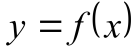 Что означает в математике запись ?Расшифровать вводимый термин, и проследить, как он отражает движение человечества по путипознания через графикиРасшифровать вводимый термин, и проследить, как он отражает движение человечества по путипознания через графикиИспользовать функциональную символику для записи разнообразных фактов, связанных с рассматриваемыми функциями, обогащая опыт выполнения знаково-символических действий.91Построение графика кусочной функцииПостроение графика кусочной функцииИзлагать информацию, интерпретируя факты, разъясняя значение и смысл теорииИзлагать информацию, интерпретируя факты, разъясняя значение и смысл теориииспользовать такие математические методы и приёмы, как перебор логических возможностей, математическое моделирование;92Построение и составление графиков кусочной функцииПостроение и составление графиков кусочной функцииИзлагать информацию, интерпретируя факты, разъясняя значение и смысл теорииИзлагать информацию, интерпретируя факты, разъясняя значение и смысл теориииспользовать такиематематические методы и приёмы, как перебор логических возможностей, математическое моделирование;93Контрольная работа №9 Функция у=х2Контрольная работа №9 Функция у=х2Способность и готовность к выполнению норм и требований школьной жизни, прав и обязанностей ученикаСпособность и готовность к выполнению норм и требований школьной жизни, прав и обязанностей ученикаУметь применять изученный теоретический материал при выполнении письменной работыПовторение (9ч.)Знать:-основных понятий курса;-приемов рационального выполнения задач курса, приемов решения задачУметь:- решать задачи по алгоритму; решать комбинированные задачи с использованием более 3 алгоритмов; применять полученные знания в новой ситуации; использовать приемы рационального решения задачПовторение (9ч.)Знать:-основных понятий курса;-приемов рационального выполнения задач курса, приемов решения задачУметь:- решать задачи по алгоритму; решать комбинированные задачи с использованием более 3 алгоритмов; применять полученные знания в новой ситуации; использовать приемы рационального решения задачПовторение (9ч.)Знать:-основных понятий курса;-приемов рационального выполнения задач курса, приемов решения задачУметь:- решать задачи по алгоритму; решать комбинированные задачи с использованием более 3 алгоритмов; применять полученные знания в новой ситуации; использовать приемы рационального решения задачПовторение (9ч.)Знать:-основных понятий курса;-приемов рационального выполнения задач курса, приемов решения задачУметь:- решать задачи по алгоритму; решать комбинированные задачи с использованием более 3 алгоритмов; применять полученные знания в новой ситуации; использовать приемы рационального решения задачПовторение (9ч.)Знать:-основных понятий курса;-приемов рационального выполнения задач курса, приемов решения задачУметь:- решать задачи по алгоритму; решать комбинированные задачи с использованием более 3 алгоритмов; применять полученные знания в новой ситуации; использовать приемы рационального решения задачПовторение (9ч.)Знать:-основных понятий курса;-приемов рационального выполнения задач курса, приемов решения задачУметь:- решать задачи по алгоритму; решать комбинированные задачи с использованием более 3 алгоритмов; применять полученные знания в новой ситуации; использовать приемы рационального решения задачПовторение (9ч.)Знать:-основных понятий курса;-приемов рационального выполнения задач курса, приемов решения задачУметь:- решать задачи по алгоритму; решать комбинированные задачи с использованием более 3 алгоритмов; применять полученные знания в новой ситуации; использовать приемы рационального решения задач№ урокаТема урокаТема урокаПланируемые результаты обученияПланируемые результаты обученияПланируемые результаты обученияВозможные виды деятельности№ урокаТема урокаТема урокаОсвоение предметных знанийОсвоение предметных знанийВозможные виды деятельности94Повторение. Системы двух линейных уравненийПовторение. Системы двух линейных уравненийУметь задавать уточняющие вопросы; высказывать суждения, подтверждать их фактами при решении систем уравненийУметь задавать уточняющие вопросы; высказывать суждения, подтверждать их фактами при решении систем уравненийСтроят графики, сравнивают свойства95Повторение. Степень с натуральным показателем и её свойстваПовторение. Степень с натуральным показателем и её свойстваРазвитие уважения к ценностям семьи, оптимизма в восприятии мира при введении основных понятий и выполненииРазвитие уважения к ценностям семьи, оптимизма в восприятии мира при введении основных понятий и выполненииОбобщают понятие «Степень с натуральным показателем и её свойства»Отбирают формулы для решения96Повторение. Формулы сокращённого умножения. Разложение многочлена на множителиПовторение. Формулы сокращённого умножения. Разложение многочлена на множителиРазвитие уважения к ценностям семьи, оптимизма в восприятии мира при введении основных понятий пари разложении многочлена на множителиРазвитие уважения к ценностям семьи, оптимизма в восприятии мира при введении основных понятий пари разложении многочлена на множителиТочно излагать свою точку зрения, использовать языковые средства, адекватные обсуждаемой проблеме97Повторение. Линейное уравнение с одной переменнойПовторение. Линейное уравнение с одной переменнойКлассифицировать материал, умение планировать свою работу при решении уравненийКлассифицировать материал, умение планировать свою работу при решении уравненийРаспознавать линейные уравнения, решать линейные уравнения, а также уравнения, сводящиеся к ним.98Повторение Функция у=х2. Линейная функция.Повторение Функция у=х2. Линейная функция.Классифицировать материал, умение планировать свою работу при решении уравненийКлассифицировать материал, умение планировать свою работу при решении уравненийСравнивают различное расположение графиков функции99Повторение. Линейная функция. Взаимное расположение графиков функцииПовторение. Линейная функция. Взаимное расположение графиков функцииРазвитие историко-географического образа, включая представление о географических особенностях России через построение линейной функцииРазвитие историко-географического образа, включая представление о географических особенностях России через построение линейной функцииУметь применять изученный теоретический материал при выполнении письменной работы101Повторение. Разложение многочленов на множителиПовторение. Разложение многочленов на множителиГотовность к самообразованию и самовоспитанию при комбинации способов разложения на множителиГотовность к самообразованию и самовоспитанию при комбинации способов разложения на множители101Повторение. Разложение многочленов на множителиПовторение. Разложение многочленов на множителиГотовность к самообразованию и самовоспитанию при комбинации способов разложения на множителиГотовность к самообразованию и самовоспитанию при комбинации способов разложения на множителиВыбирать и использовать формулы релевантные рассматриваемой проблеме102Повторение. Системы двух линейных уравнений с двумя переменными как математические модели реальных ситуаций.Повторение. Системы двух линейных уравнений с двумя переменными как математические модели реальных ситуаций.Способность и готовность к выполнению норм и требований школьной жизни, прав и обязанностей ученикаСпособность и готовность к выполнению норм и требований школьной жизни, прав и обязанностей ученикаРешать задачи, алгебраической моделью которых является уравнение с двумя переменнымиПереходить от словесной формулировки условия задачи к алгебраической модели путем составления системы уравнений